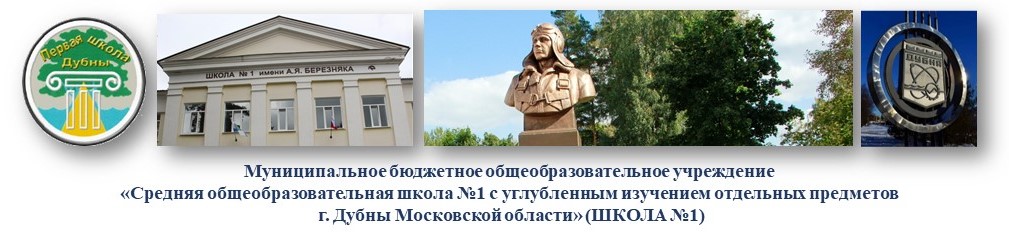 Уважаемые коллеги! Приглашаем вас на очное мероприятие, в рамках городской «Недели функциональной грамотности»,«Развитие функциональной грамотности школьников в учебно-воспитательном процессе. Из опыта работы Первой школы Дубны»Дата, время: 7 декабря (среда) 2022, с 9.10 до 12.00Участники: учителя, администрация образовательных учреждений, администрация и педагоги учреждений дополнительного образования.Анонс мероприятия: представлен практический опыт работы педагогического коллектива по развитию функциональной грамотности школьников как в урочной, так и во неурочной деятельностиПлан мероприятия, спикеры:Будем рады сотрудничеству!Коллектив Первой школы№п/пДата Время Форма Название мероприятияКатегория участниковСпикеры 07.12.229.20урок-встреча«Путешествие в мир профессий»учащиеся, 1 класса,приглашенные взрослые,педагогические работникиМазановаИ.Н.Чирова Е.Н.07.12.202210.10внеурочное занятие«Уроки финансовой грамотности»учащиеся, 5 класс,педагогические работникиКурковаН.Н.07.12.202211.00мастер-классЕстественно-научная грамотность: формирование практических компетенций учащихся на уроках биологиипедагогические работникиБикановаН.В.07.12.202211.00выступление из опыта работыФункциональная грамотность на уроках русского языка и литературыпедагогические работникиОсипенкова В.С.